Neglicencia y discriminación. MultiplicadasCómo ha impactado la Covid-19 a los derechos de las personas con discapacidad intelectual y sus familias en EuropaContribución al evento paralelo a la Conferencia de Estados Miembros 2020
por Soufiane El Amrani y Milan SverepaLee el informe completo sobre la situaciónSoufiane El Amrani es el experto de Inclusion Europe 
en lectura fácil y en promoción de derechos.
Soufiane ha trabajado con la 
Plataforma Europea de Autogestores
durante muchos años.
Soufiane es parte del Consejo de Inclusión Internacional
desde noviembre de 2020.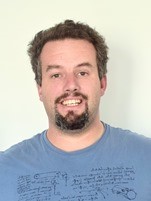 Milan Sverepa es el director de Inclusion Europe.                  
Milan ayudó a cerrar centros de cuidados segregados
y a desarrollar apoyo basado en la comunidad 
en países de Europa.
Inclusion Europe es el movimiento europeo
de las personas con discapacidad intelectual 
y sus familias.
Inclusion Europe tiene miembros en 40 países europeos.
Inclusion Europe representa a más de 20 millones de ciudadanos.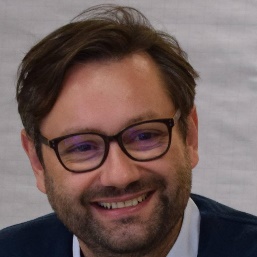 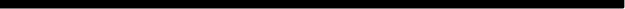 Durante la crisis del coronavirus, 
las personas con discapacidad intelectual
se tuvieron que adaptar, como todos los demás.Las familias se tuvieron que adaptar.Los proveedores de servicios se tuvieron que adaptar.Las personas con discapacidad, los familiares apoyándolas,
y los trabajadores de servicios, son dignos de admiración.Como autogestor, pude hacer muchas tareas.Estuve en contacto con otros autogestores en Europa.La crisis fue diferente para muchas personas 
con discapacidad intelectual en Europa.Miles de personas hicieron frente a un aislamiento absoluto,
especialmente aquellos que viven separados en residencias.La pandemia significa perder redes de apoyo.No poder ver a nuestras familias y amigos.No poder trabajar.En algunos países, la gente se quedó sin apoyos.Los alumnos con discapacidad intelectual 
fueron excluidos de la escuela,
ya que las clases en línea no eran accesibles para ellos.Fue difícil mantenerse conectados y trabajando.Las reuniones o llamadas en línea no son para todo el mundo.Algunas personas no tienen ordenadores o teléfonos para unirse.Algunas personas no tienen conexión a Internet.Muchas personas con discapacidad intelectual perdieron sus trabajos.Muchos de nosotros nos sentimos excluidos.Nuestras necesidades no fueron siempre tomadas en cuenta
en la preparación de medidas y soluciones.La mayoría de la información no era accesible para nosotros,
porque se publicaba sólo en un lenguaje difícil.A menudo no podíamos entender lo que estaba ocurriendo.¿Qué necesitamos y por qué?Las personas que viven en instituciones no pudieron salir
en mucho tiempo.Algunos todavía no pueden salir.A muchas personas con discapacidad intelectual
les negaron cuidados médicos 
estando enfermos de la Covid-19.Muchas personas con discapacidad intelectual
han muerto por el Coronavirus.En Inglaterra, murieron 3 veces más
en comparación al resto de la población.Cómo está la situación en otros países?¿Especialmente en aquellos en los que mucha gente
vive en instituciones residenciales?No lo sabemos,
¡porque muchos países no informan sobre ello!Es importante entender que todas las cosas malas
que ocurrieron durante la pandemia
no son nuevas para nosotros.Las personas con discapacidad intelectual ya se enfrentaban
a la segregación, el aislamiento, la falta de cuidados médicos…La pandemia hizo que problemas ya existentes,
la discriminación y la segregación,
fueran a peor.La pandemia también hizo que algunos problemas fueran más fáciles de ver,
esperemos que también para los gobiernos.¿Qué hay que hacer ahora?Los gobiernos deben aprender de estas experiencias y fracasos.Deben escuchar a las personas con discapacidad intelectual 
y a sus familias
cuando preparen las medidas.Los gobiernos y la Unión Europea 
deben investigar adecuadamente las cosas que les ocurrieron 
a las personas con discapacidad intelectual.¿Cuántas murieron?
¿Cuántas murieron por no recibir los cuidados médicos adecuados?El Parlamento Europeo también pidió proteger
los derechos de las personas con discapacidad intelectual.Los gobiernos deben dar información fácil de entender.Algunos ya lo han estado haciendo,
otros pueden aprender y seguir su ejemplo.La Unión Europea y el dinero nacional 
para la recuperación económica
debe llegar a las personas con discapacidad y a sus familias.El dinero debe ser destinado a apoyos,
especialmente en educación inclusiva
y en empleo de personas con discapacidad intelectual.El dinero debe ser destinado a servicios basados en la comunidad.
¡Las personas con discapacidad tienen que poder salir
de instituciones residenciales segregadas!Lee el informe de Inclusion Europe sobre la situaciónSigue a Inclusion Europe en Twitter – Facebook – LinkedIn – Instagram – YoutubeSuscríbete al boletín de noticias de Inclusion Europe.